华东六省一市焊接技术交流会第十五届华东六省一市焊接技术交流会会议通知（第一号）第十五届华东六省一市焊接技术交流会拟于 2021年8月25日至27日在上海市召开。会议由上海市焊接学会/上海市焊接行业协会承办，与安徽省机械工程学会焊接专委会、江苏省机械工程学会焊接分会、江西省机械工程学会焊接分会、福建省机械工程学会焊接分会、山东机械工程学会焊接专业委员会、浙江省机械工程学会焊接分会共同主办。本次会议主题为“双循环经济下焊接技术创新和应用”。现将会议相关事项通知如下：一、会议日程安排8月25日：全天报到8月26日：开幕式/大会报告8月27日：大会报告/返程二、会议报到及住宿1．报到及住宿地点：上海丽昂豪生大酒店，上海市金新路99号（近地铁九号线台儿庄路站）。2.住宿标准：500元/天（双人间、单人大床间）。3.附近有如家、汉庭等经济酒店，均可在携程网上订购。三、会务费会务费：800元/人，学生400元/人，会务费将在代表报到处收取。食宿统一安排，费用自理。四、会务组联系方式联系人：吴慧玲  手机：18917392856  邮箱： hlwu@shws.org.cn余新华   手机：13916651565 邮箱： xinhua627@163.com      上海市焊接行业协会  上海市焊接学会2021年7月4日附件1：参会回执及酒店预定表注：上海丽昂豪生大酒店周边价格便宜的快捷酒店（如家、汉庭等），参会代表可根据个人情况自行选择入住。7月31日前将报名回执表发至联系人邮箱：吴慧玲hlwu@shws.org.cn     余新华  xinhua627@163.com附件2：交通路线1.上海虹桥火车站—上海丽昂豪生大酒店地铁2号线—世纪大道转—地铁九号线—台儿庄路站下，2号口出来，右转约100米；的士：上海虹桥火车站—金新路99号上海丽昂豪生大酒店。2. 上海虹桥机场—上海丽昂豪生大酒店同路线1.3. 上海浦东机场—上海丽昂豪生大酒店1）地铁2号线—世纪大道转—地铁九号线—台儿庄路站下，2号口出来，右转约100米；2）的士：上海浦东机场—金新路99号上海丽昂豪生大酒店。附酒店地图：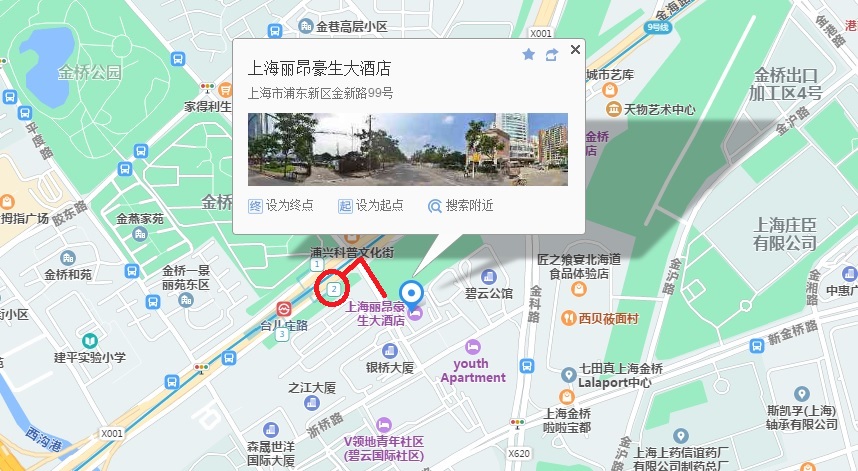 单位传真经办人部门手机邮箱参会代表姓名部门电话邮箱参会代表职务手机邮箱参会代表姓名部门电话邮箱参会代表职务手机邮箱参会代表姓名部门电话邮箱参会代表职务手机邮箱入住上海丽昂豪生大酒店是否入住日期入住日期入住日期离店日期离店日期房间数量入住上海丽昂豪生大酒店是否入住上海丽昂豪生大酒店标间：500元（含双早）     □  大床房：500元（含双早）□  拼房：500元（含双早）标间：500元（含双早）     □  大床房：500元（含双早）□  拼房：500元（含双早）标间：500元（含双早）     □  大床房：500元（含双早）□  拼房：500元（含双早）标间：500元（含双早）     □  大床房：500元（含双早）□  拼房：500元（含双早）标间：500元（含双早）     □  大床房：500元（含双早）□  拼房：500元（含双早）标间：500元（含双早）     □  大床房：500元（含双早）□  拼房：500元（含双早）标间：500元（含双早）     □  大床房：500元（含双早）□  拼房：500元（含双早）